Minutes for Mills Haven School and Student Enhancement SocietyCall to OrderAn MHSSES Council meeting of Mills Haven Elementary was held on April 10th, 2018 at Mills Haven Elementary Library. It began at 6:01pm and was presided over by Sherry J. School Council Chair, with School Council Secretary, Becky M taking the minutes. Attendees Becky M.Sherry JMarlis MAnna MAli SLisa HSarah GSivanthy STanya LErin FGarry RChandra CSabine SBrandy CApproval of Minutes A motion to approve the minutes of the previous March 13th , 2018 meeting was made by Sivanthy S and seconded by Sherry JAddition to AgendaNoneSchool ReportRocks & Rings: Will be booked to come in before the end of the year. $220 out of School Council Cultural Performance fund to be used.Purchased 15 new soccer balls for classroom-School Council supported this cost4year Education PlanMaintaining Numeracy and literacy----Character Building: will be following the 7 traits of FNMIChristmas Concert: looked into using Salisbury Composite High in stead of church.  Staff decided to stay with church for 2018 but to only do an evening performance.  No daytime rehearsal and performance. No bussing costs.FNMI- funding approved to hire 1 teachers for 7 blocks per week and purchase educational videos.ESO- Booked for 2018/19.  School Council will pay for student tickets.  Bussing costs will be paid for individually by student through school fees.Hot Lunch-Kindergartens will not be a part of hot lunch for 2018/19School Fees are finalizedTeacher position posted-Irene Kolomijchuk retiringSal Comp Drum Production- April 20.  Paid for by school Council through Cultural performance fundsFire, Lockdown, hold and Secure Drills begin done throughout the spring.RCMP Horses visiting again soon.Library Renos: Vendors have been in for design quotes.Current School Population for 2018/19: 467 StudentsSchool Trustee ReportBoard Highlights: Trustees are currently doing school tours around the district.Alberta School BoardPolicies are in reviewReporting on Student AchievementVoted to continue current practices. Eg. number grades at elementary level and percentage grade at higher levels.3Year Capital Plan3 prioritiesModernization of Sherwood HeightsModernization of Rudolph HennigCluster study of other schools for modernization.No priorities will be funded by the Alberta government next year.Treasurers ReportTreasurer’s Report was presented by Becky M.Account updates:Casino Account: Currently $371.89Fundraising Account: End of March $21,004.89This Treasurer’s Report was simply read by Becky M and will be confirmed and expanded upon by Jodi S. in the May school council meeting.  Report was not accepted by any members.Chair ReportsPresented by Sherry J, ChairNew Playground Update:No contact from Strathcona County as of April 10.Update on Email VotingNo email votes in March/AprilHot Lunch:Everything is going really well. No issuesLooking into vendors for next year that will comply with nutrition guidelines.Milk:Program is going well.  Panago Fundraiser$1000 was raised.Thank you to Sue Angell and Sivanthy Suntharalingam for running this fundraiser.Mrs. DaCosta’s Grade one pizza party will be on Thursday, April 26.Will have final fundraiser total once all expenses are submittedSpring Bottle Drive May 26, 20186 volunteers neededFamily Movie NightStacey L is running Family Movie Night on April 13.Carnival ConcessionThe school is planning to do Carnival again this year.Concession will be discussed.  Tanya L will do the shoppingDiscussion: Fundraising for2018/19School and GBA both presented their budget and commitment needs for 2018/19 school year.School Council: $9700		GBA: $8000-$9000A Lengthy Discussion was had about the how the two fundraising groups in the school would work together. Both groups discussed the strain the amount of fundraising in the school puts on our families. It was agreed upon to keep the fundraising to a minimum, be well scheduled and organized.Different types of fundraisers were discussed by each group.Joint fundraisersKeep: Fall/Spring Bottle Drives.  New ideas: Sign Night in Gym, Student Art WalkGBA Fundraiser ideas Projected Earnings:Stawnichy’s $1800-$2600, Apples (unknown), Bottle Drives $1000, Pretzel Days(1) $750School Council Fundraiser ideas Projected earnings:Write-On Supplies $600-$1000, Bottle Drives $1000, popcorn Day $500, Hot Lunch $5000, *still need one large fundraiser with projected earning of $3000-$5000School Council will discuss which fundraiser they would like to go with for 2018/19 over email and announce at May meeting.School Council Community Events for 2018/19: Family Movie Night, School Dance, Winter Play DayGBA School wide Cultural events for 2018/19: Oktoberfest, St. Nicholas TagFundraiser/Events for 2017-2018 (Volunteers and leaders)May Volunteer list/fundraisersMay 26 Bottle Drive: Volunteers neededCarnival (school run event) Volunteers needed to run concessionTanya L shoppingBecky M- volunteersSchool Council Chair asked if anyone had anything to add to the MHSSES meeting.  	No members had anything to add.Announcements Next MHSC & MHSSES Meetings will be held on Monday, May 7th, 2018. At 6:00pm in the school library. AdjournmentSherry J moved that the meeting be adjourned, and this was agreed upon at 7:40pm.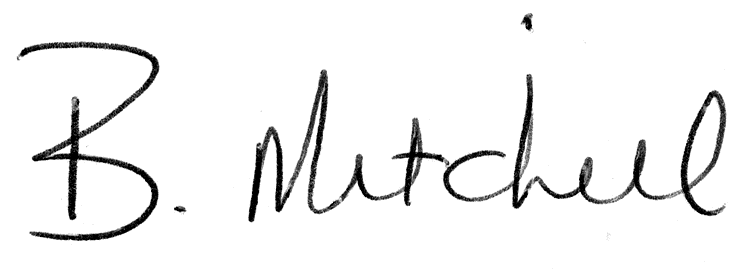 SecretaryMills Haven School and Student Enhancement SocietyDate of Approval